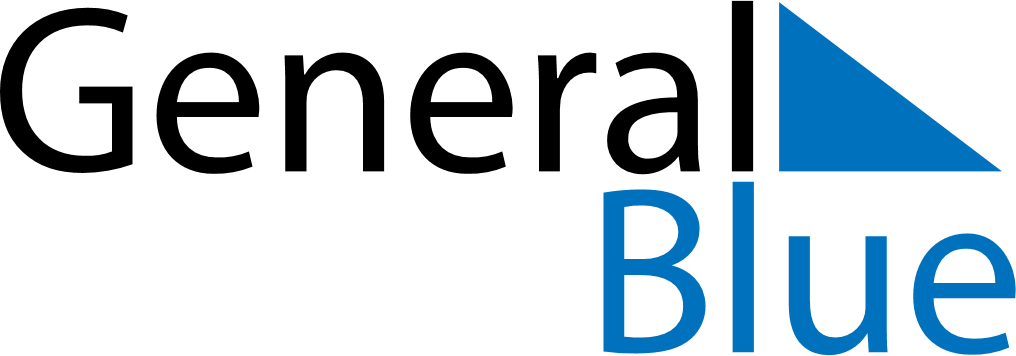 April 2023April 2023April 2023UkraineUkraineSUNMONTUEWEDTHUFRISAT12345678910111213141516171819202122Orthodox EasterOrthodox Easter2324252627282930